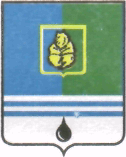 ПОСТАНОВЛЕНИЕАДМИНИСТРАЦИИ ГОРОДА КОГАЛЫМАХанты-Мансийского автономного округа - ЮгрыО внесении измененияв постановление Администрациигорода Когалыма от 25.05.2016 №1438В соответствии с Приказом Федерального агентства по техническому регулированию и метрологии от 26.09.2017 №1245-ст «Об утверждении национального стандарта Российской Федерации», Уставом города Когалыма, постановлением Администрации города Когалыма от 04.05.2016 №1201                 «Об утверждении порядка разработки, утверждения и применения стандартов качества муниципальных услуг (работ)», в целях приведения муниципального правового акта в соответствие с действующим законодательством Российской Федерации, в связи с технической ошибкой:1. В постановление Администрации города Когалыма от 25.05.2016 №1438 «Об утверждении стандарта качества выполнения  муниципальной работы «Выполнение работ в области использования автомобильных дорог» (далее – постановление) внести следующее изменение:1.1. абзац третий подпункта 5.4.1.3 пункта 5.4 раздела 5 «Требования к качеству выполнения муниципальной работы» приложения к постановлению изложить в следующей редакции:«- ближе 10 м от пешеходного перехода;».2. Подпункт 1.2.4 пункта 1.2 постановления Администрации города Когалыма от 20.04.2020 №741 «О внесении изменений в постановление Администрации города Когалыма от 25.05.2016 №1438» признать утратившим силу.3. Муниципальному казенному учреждению «Управление               жилищно-коммунального хозяйства города Когалыма» (А.Т.Бутаев) направить в юридическое управление текст постановления, его реквизиты, сведения об источнике официального опубликования в порядке и в сроки, предусмотренные распоряжением Администрации города Когалыма от 19.06.2013 №149-р «О мерах по формированию регистра муниципальных нормативных правовых актов Ханты-Мансийского автономного округа – Югры» для дальнейшего направления в Управление государственной регистрации нормативных правовых актов Аппарата Губернатора Ханты-Мансийского автономного округа – Югры.4. Опубликовать настоящее постановление в газете «Когалымский вестник» и разместить на официальном сайте Администрации города Когалыма в информационно-телекоммуникационной сети «Интернет» (www.admkogalym.ru).5. Контроль за выполнением постановления возложить на заместителя главы города Когалыма М.А.Рудикова.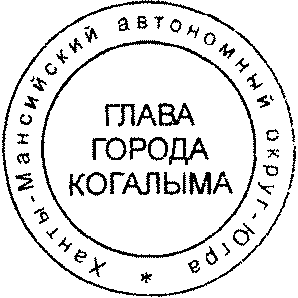 Глава города Когалыма 					     Н.Н.ПальчиковСогласовано:Подготовлено:ведущий инженер МКУ «УЖКХ г.Когалыма»			              И.А.ЦыганковаРазослать: ЮУ, МКУ «УЖКХ города Когалыма», МБУ «Коммунспецавтотехника», газета, прокуратура, ООО «Ваш Консультант»От  «25»июня2020г. № 1132Структурное подразделение Администрации г.КогалымаДолжностьФИОПодписьМКУ «УЖКХ г.Когалыма»ЮУОО ЮУ